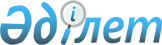 О внесении изменения и дополнений в приказ Министра внутренних дел 
Республики Казахстан от 8 мая 2012 года № 279 "Об утверждении Правил приема на обучение в организации образования Министерства внутренних дел Республики Казахстан, реализующие профессиональные учебные программы послевузовского образования"
					
			Утративший силу
			
			
		
					Приказ Министра внутренних дел Республики Казахстан от 29 апреля 2013 года № 303. Зарегистрирован в Министерстве юстиции Республики Казахстан 24 мая 2013 года № 8474. Утратил силу приказом Министра внутренних дел Республики Казахстан от 13 января 2016 года № 24      Сноска. Утратил силу приказом Министра внутренних дел РК от 13.01.2016 № 24 (вводится в действие по истечении десяти календарных дней после дня его первого официального опубликования).      В соответствии с пунктом 1 статьи 9 Закона Республики Казахстан от 6 января 2011 года «О правоохранительной службе», ПРИКАЗЫВАЮ:



      1. Внести в приказ Министра внутренних дел Республики Казахстан от 8 мая 2012 года № 279 «Об утверждении Правил приема на обучение в организации образования Министерства внутренних дел Республики Казахстан, реализующие профессиональные учебные программы послевузовского образования» (зарегистрированный в Реестре государственной регистрации нормативных правовых актов за № 7769, опубликованный в газете «Казахстанская правда» от 18 июля 2012 года № 229-230 (27048-27049)) внести следующие изменение и дополнения:



      в Правилах приема на обучение в организации образования Министерства внутренних дел Республики Казахстан, реализующие профессиональные учебные программы послевузовского образования (далее – Правила), утвержденным указанным приказом:



      часть вторую пункта 6 изложить в следующей редакции:

      «При этом магистратура по профильному направлению комплектуется сотрудниками органов внутренних дел, обладающими необходимыми деловыми качествами и состоящими в резерве на выдвижение на вышестоящие должности, в возрасте до 40 лет, имеющими стаж работы в органах внутренних дел не менее пяти лет, из которых не менее двух лет на должностях не ниже начальников отделов Министерства внутренних дел Республики Казахстан, территориальных Департаментов внутренних дел, Департамента внутренних дел на транспорте и Департаментов уголовно-исполнительной системы (далее – ДВД, ДВДТ, ДУИС).»;



      дополнить пунктом 30-1 следующего содержания:

      «30-1. Высшие учебные заведения Министерства внутренних дел заключают с сотрудниками, зачисленными в магистратуру и докторантуру PhD Контракт на оказание образовательных услуг (магистратуру/докторантуру PhD) по форме согласно приложению 3 к настоящим Правилам.»;



      дополнить приложением 3 согласно приложению к настоящему приказу.



      2. Департаменту кадровой работы (Абдигалиев А.У.) обеспечить в установленном порядке государственную регистрацию настоящего приказа в Министерстве юстиции Республики Казахстан и опубликование в периодических печатных изданиях.



      3. Контроль за исполнением настоящего приказа возложить на первого заместителя министра внутренних дел Республики Казахстан генерал-майора полиции Демеуова М.Г.



      4. Настоящий приказ вводится в действие по истечении десяти календарных дней после дня его первого официального опубликования.      Министр

      генерал-лейтенант полиции                  К. Касымов      «СОГЛАСОВАН»

      Министр образования и науки

      Республики Казахстан

      ______________ Б. Жумагулов

      22 мая 2013 года

Приложение             

к приказу Министра внутренних дел

Республики Казахстан      

от 29 апреля 2013 года № 303   Приложение 3            

к Правилам приема на обучение в  

организации образования Министерства

внутренних дел Республики Казахстан,

реализующие профессиональные учебные

программы послевузовского образованияформа                                       Контракт

            на оказание образовательных услуг

             (магистратура/докторантуpa PhD)г. ___________                          "____" ________ 20__ г.______________________________________________________, расположенный

по адресу ____________________________________ (свидетельство о

государственной регистрации № ____ от _______, лицензия №

_____________________________________

серия ____ от ________ выданная Министерством образования и науки

Республики Казахстан), в лице, __________________________________,

действующего на основании Устава, именуемое в дальнейшем

«Организация образования», с одной стороны, и сотрудник

_____________________________________________________________________

      (специальное звание, фамилия, имя, отчество при наличии)

именуемый (ая) в дальнейшем «магистрант/докторант», с другой стороны,

и __________________________________________________________________

____________________________________________________________________

____________________________________________________________________

____________________________________________________________________

      (наименование ДВД, ДВДТ, ДУИС, организации образования)

в лице, ___________________________________________, действующего

на основании _________________, именуемое в дальнейшем «Заказчик»,

и в интересах сотрудника ____________________________________________

_____________________________________________________________________

      (специальное звание, фамилия, имя, отчество при наличии)

с другой стороны, заключили настоящий Контракт о нижеследующем:                      I. Предмет Контракта      1. Организация образования принимает на себя обязательства по

организации обучения обучающегося по образовательным программам

магистратуры/докторантуры PhD соответствующим государственным

общеобязательным стандартам послевузовского образования по очной

форме обучения.

      Шифр и наименование специальности: ____________________________

_____________________________________________________________________                II. Права и обязанности сторон      2. Организация образования обязуется:

      1) принять по итогам конкурса магистранта/докторанта PhD

согласно государственному образовательному заказу;

      2) обеспечить обучение в соответствии с требованиями

государственного общеобязательного стандарта послевузовского

образования Республики Казахстан;

      3) выплачивать магистранту/докторанту PhD ежемесячно

должностной оклад в размере семидесяти процентов от должностного

оклада по последней (не временно исполняемой) штатной должности,

занимаемой до направления на учебу.

      3. Организация образования имеет право:

      1) требовать oт магистранта/докторанта PhD добросовестного и

надлежащего исполнения обязанностей в соответствии с настоящим

Контрактом, Правилами внутреннего распорядка и Устава организации

образования;

      2) применять к магистранту/докторанту PhD меры дисциплинарного

воздействия вплоть до отчисления за невыполнение учебного и

индивидуального плана, нарушения Правил внутреннего распорядка и

Устава организации образования;

      3) определить форму текущего контроля и промежуточной

аттестации, в целях проверки учебных достижений

магистранта/докторанта PhD.

      4. Магистрант/докторант PhD обязуется:

      1) овладевать знаниями, умениями и практическими навыками в

объеме государственных общеобязательных стандартов послевузовского

образования;

      2) соблюдать и исполнять приказы и распоряжения руководителя

организации образования, Устав и Правила внутреннего распорядка и

условия настоящего Контракта;

      3) при изменении семейного положения, места жительства,

телефона сообщить об этом в течение трех рабочих дней с момента

наступления вышеуказанных обстоятельств.

      5. За период обучения в магистратуре/докторантуре PhD требуется:

      1) выполнить индивидуальный план работы, включающий следующие

разделы: индивидуальный учебный план;

      2) научно-исследовательскую/экспериментально-исследовательскую

работу (тему, направление исследования, сроки и форму отчетности); 

      3) практику (программа, база, сроки и форма отчетности);

      4) тему магистерской/докторской диссертации с обоснованием и

структурой;

      5) план выполнения магистерской/докторской диссертации;

      6) план научных публикаций и стажировок;

      7) отчитываться о выполнении индивидуального плана в

установленные организацией образования сроки;

      8) проходить промежуточную аттестацию;

      9) подготовить магистерскую/докторскую диссертацию;

      10) представить диссертацию в экспертный совет;

      11) пройти итоговую аттестацию: сдать комплексный экзамен,

публично защитить магистерскую/докторскую диссертацию:

      12) отработать после окончания обучения не менее трех лет в

МВД, ДВД, ДВДТ, ДУИС, направившем его на обучение.

      6. Магистрант/докторант PhD имеет право:

      1) пользоваться материально-техническим оснащением организации

образования в целях выполнения заданий, предусмотренных

образовательной программой магистратуры/докторантуры:

      2) принимать участие во всех видах научно-исследовательских

работ, конференциях, симпозиумах, представлять к публикации свои

работы, в том числе в изданиях организации образования;

      3) вносить в любой форме (письменно, устно) предложения по

совершенствованию содержания opганизации учебного процесса

послевузовского образования, методики преподавания, персональному

составу преподавателей.                        III. Особые условия      7. Обязательным условием для магистранта/докторанта PhD,

обучающегося по государственному образовательному заказу является

отработка

_____________________________________________________________________

_____________________________________________________________________

   (наименование МВД, ДВД, ДВДТ, ДУИС, организации образования МВД)

в течение трех лет после окончания обучения.

      8. Заказчик после окончания обучения магистранта/докторанта PhD

назначает на должность не ниже должности занимаемой до направления на

учебу.

      9. Магистрант/докторант PhD лишается права на обучение по

государственному заказу в случае его отчисления, перевода или

оставления на повторный курс обучения.                   IV. Ответственность сторон      10. За неисполнение, либо ненадлежащее исполнение Сторонами

своих обязанностей, в случаях, не предусмотренных настоящим

Контрактом, они несут ответственность в соответствии с действующим

законодательством Республики Казахстан.

      11. За неисполнение пункта 7 Контракта, магистрант/докторант

PhD обязан возместить расходы республиканского бюджета, связанные с

его обучением.                   V. Порядок разрешения споров      12. Разногласия и споры, возникающие в процессе выполнения

настоящего Контракта, рассматриваются непосредственно сторонами в

целях выработки взаимоприемлемых решений.

      13. Вопросы, не разрешенные сторонами путем переговоров,

выработки взаимоприемлемых решений, разрешаются в соответствии с

действующим законодательством Республики Казахстан.      VI. Срок действия, порядок изменения условий договора

                     и его расторжение      14. Настоящий Контракт вступает в силу со дня его подписания

сторонами и прекращает свое действие после отработки три года в

подразделениях МВД, ДВД, ДВДТ, ДУИС, организации образования МВД

после окончании обучения.

      15. Условия настоящего Контракта могут быть изменены и

дополнены по взаимному письменному соглашению сторон.

      16. Настоящий Контракт заключается в 3 экземплярах, на

казахском/русском языке, имеющих одинаковую юридическую силу и

передается по одному экземпляру для организации образования,

магистранту/докторанту PhD и заказчику.      Заказчик:

______________________________

______________________________

р/с __________________________

БИК __________________________

ИНН __________________________

адрес ________________________

Начальник ____________________ С Уставом организации образования, лицензией на право ведения

образовательной деятельности, Правилами внутреннего распорядка,

настоящим Контрактом ознакомлен (-а) __________________________

                                       (подпись обучающегося)
					© 2012. РГП на ПХВ «Институт законодательства и правовой информации Республики Казахстан» Министерства юстиции Республики Казахстан
				Обучающийся:
Организация образования:
ФИО____________________________

_______________________________уд.личности №__________________ИНН____________________________Адрес__________________________

_______________________________Телефон________________________Электронная почта______________ОбучающийсяБанковские реквизиты:ИИК____________________________БИК____________________________ИНН____________________________БИН____________________________Код 16_________________________